基本信息基本信息 更新时间：2024-01-23 13:15  更新时间：2024-01-23 13:15  更新时间：2024-01-23 13:15  更新时间：2024-01-23 13:15 姓    名姓    名黄有财黄有财年    龄39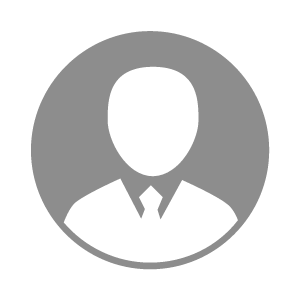 电    话电    话下载后可见下载后可见毕业院校延边大学邮    箱邮    箱下载后可见下载后可见学    历本科住    址住    址山东省青岛市城阳区山东省青岛市城阳区期望月薪10000-20000求职意向求职意向QA管理,品控经理,质量部经理QA管理,品控经理,质量部经理QA管理,品控经理,质量部经理QA管理,品控经理,质量部经理期望地区期望地区青岛市|济南市|潍坊市|烟台市|威海市青岛市|济南市|潍坊市|烟台市|威海市青岛市|济南市|潍坊市|烟台市|威海市青岛市|济南市|潍坊市|烟台市|威海市教育经历教育经历就读学校：延边大学 就读学校：延边大学 就读学校：延边大学 就读学校：延边大学 就读学校：延边大学 就读学校：延边大学 就读学校：延边大学 工作经历工作经历工作单位：新希望六和股份有限公司 工作单位：新希望六和股份有限公司 工作单位：新希望六和股份有限公司 工作单位：新希望六和股份有限公司 工作单位：新希望六和股份有限公司 工作单位：新希望六和股份有限公司 工作单位：新希望六和股份有限公司 自我评价自我评价做事认真、踏实肯干，正直诚实，吃苦耐劳、善于学习，喜欢钻研，能很
快的发现工作中的规律和方法，有责任感、敢于担当，团队意识强。
有坚定理想的信念，追求理想的意志，不断挑战、跨越自我做事认真、踏实肯干，正直诚实，吃苦耐劳、善于学习，喜欢钻研，能很
快的发现工作中的规律和方法，有责任感、敢于担当，团队意识强。
有坚定理想的信念，追求理想的意志，不断挑战、跨越自我做事认真、踏实肯干，正直诚实，吃苦耐劳、善于学习，喜欢钻研，能很
快的发现工作中的规律和方法，有责任感、敢于担当，团队意识强。
有坚定理想的信念，追求理想的意志，不断挑战、跨越自我做事认真、踏实肯干，正直诚实，吃苦耐劳、善于学习，喜欢钻研，能很
快的发现工作中的规律和方法，有责任感、敢于担当，团队意识强。
有坚定理想的信念，追求理想的意志，不断挑战、跨越自我做事认真、踏实肯干，正直诚实，吃苦耐劳、善于学习，喜欢钻研，能很
快的发现工作中的规律和方法，有责任感、敢于担当，团队意识强。
有坚定理想的信念，追求理想的意志，不断挑战、跨越自我做事认真、踏实肯干，正直诚实，吃苦耐劳、善于学习，喜欢钻研，能很
快的发现工作中的规律和方法，有责任感、敢于担当，团队意识强。
有坚定理想的信念，追求理想的意志，不断挑战、跨越自我做事认真、踏实肯干，正直诚实，吃苦耐劳、善于学习，喜欢钻研，能很
快的发现工作中的规律和方法，有责任感、敢于担当，团队意识强。
有坚定理想的信念，追求理想的意志，不断挑战、跨越自我其他特长其他特长